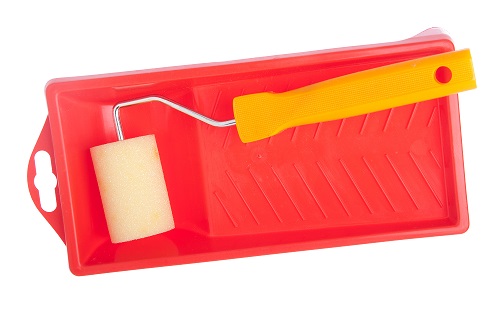 PAINTING SERVICE BUSINESSSTREET ADDRESSCITY, ST ZIP CODEPHONE NUMBER WEB ADDRESS, ETC.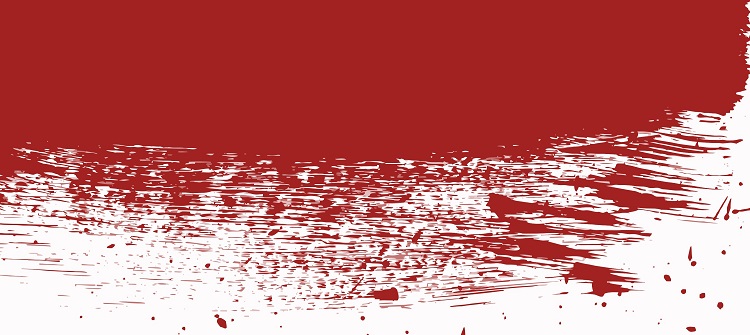 DESCRIPTIONQUANTITYUNIT PRICELINE TOTALSUB TOTALSUB TOTALSUB TOTALTAX      8.000%TAX      8.000%TAX      8.000%TOTALTOTALTOTALPAIDPAIDPAIDTOTAL DUETOTAL DUETOTAL DUE